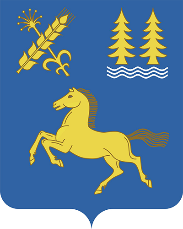     КАРАР                                                                                          ПОСТАНОВЛЕНИЕ        _____ __________ 2021 й.                 № 57                   _____ _________ 2021 г.         Об утверждении Требований к порядку разработки и принятия правовых актов о нормировании в сфере закупок для обеспечения муниципальных нужд  сельского поселения Месягутовский сельсовет муниципального района Дуванский район Республики Башкортостан, содержанию указанных актов и  обеспечению их исполненияВ соответствии с пунктом 1 части 4 статьи 19 Федерального закона от 05 апреля 2013 г. № 44-ФЗ «О контрактной системе в сфере закупок товаров, работ, услуг для обеспечения государственных и муниципальных нужд», Постановлением Российской Федерации от 18 мая 2015 г. №476 «Об утверждении общих требований к порядку разработки и принятия правовых актов о нормировании в сфере закупок, содержанию указанных актов и обеспечению их исполнения», Постановлением Правительства Республики Башкортостан от 25 сентября 2015 г. № 406 «Об утверждении Требований к порядку разработки и принятия правовых актов о нормировании в сфере закупок для обеспечения нужд Республики Башкортостан, содержанию указанных актов и обеспечению их исполнения», п о с т а н о в л я ю:1.  Утвердить прилагаемые Требования к порядку разработки и принятия правовых актов о нормировании в сфере закупок для обеспечения муниципальных нужд сельского поселения Месягутовский сельсовет муниципального района Дуванский район Республики Башкортостан содержанию указанных актов и обеспечению их исполнения.       2.  Настоящее постановление вступает в силу с момента его подписания.        3. Настоящее постановление обнародовать на информационном стенде в здании администрации сельского поселения Месягутовский сельсовет муниципального района Дуванский район Республики Башкортостан по адресу: с. Месягутово, ул. И.Усова, д.3 и на официальном сайте администрации сельского поселения Месягутовский сельсовет муниципального района Дуванский район Республики http://месягут.рф/ .         4. Постановление главы сельского поселения Месягутовский сельсовет муниципального района Дуванский район Республики Башкортостан от 15 ноября 2017 г. № 361 «Об утверждении Требований к порядку разработки и принятия правовых актов о нормировании в сфере закупок товаров, работ, услуг для обеспечения муниципальных нужд сельского поселения Месягутовский сельсовет муниципального района Дуванский район Республики Башкортостан, содержанию указанных актов и обеспечению их исполнения» признать утратившим силу.     4. Контроль за исполнением настоящего постановления оставляю за собой. Глава сельского поселения	                                                           А.В. Ширяев                                                                                       УТВЕРЖДЕНЫ                                                                         постановлением главы                                                                                сельского поселения                                                                                         Месягутовский сельсовет                                                                                от 25 марта  2021 г. № 57                                            Требованияк порядку разработки и принятия правовых актов о нормировании в сфере закупок для обеспечения муниципальных нужд    сельского поселения Месягутовский сельсовет муниципального района Дуванский район Республики Башкортостан, содержанию указанных актов и обеспечению их исполнения1. Настоящий документ определяет требования к порядку разработки и принятия, содержанию, обеспечению исполнения следующих правовых актов Администрацией сельского поселения Месягутовский сельсовет муниципального района Дуванский район Республики Башкортостан утверждающих:а) правила определения требований к закупаемым Администрацией сельского поселения Месягутовский сельсовет муниципального района Дуванский район Республики Башкортостан отдельным видам товаров, работ, услуг (в том числе предельные цены товаров, работ, услуг);б) правила определения нормативных затрат на обеспечение функций Администрации сельского поселения Месягутовский сельсовет муниципального района Дуванский район Республики Башкортостан;в) нормативные затраты на обеспечение функций сельского поселения Месягутовский сельсовет;г) требования к закупаемым Администрацией сельского поселения Месягутовский сельсовет муниципального района Дуванский район Республики Башкортостан отдельным видам товаров, работ, услуг (в том числе предельные цены товаров, работ, услуг).2. Правовые акты, указанные в пункте 1 настоящего документа, разрабатываются Администрацией сельского поселения Месягутовский сельсовет муниципального района Дуванский район Республики Башкортостан в форме проектов постановлений Администрации сельского поселения Месягутовский сельсовет муниципального района Дуванский район Республики Башкортостан.3. Согласование и утверждение правовых актов, указанных в пункте 1 настоящего документа, осуществляется в порядке, определенном инструкцией по делопроизводству  Администрации сельского поселения Месягутовский сельсовет муниципального района Дуванский район Республики Башкортостан.4. В целях общественного контроля проекты правовых актов подлежат размещению на официальном сайте Администрации сельского поселения Месягутовский сельсовет муниципального района Дуванский район Республики Башкортостан в разделе НПА (нормативно-правовые акты).5. Срок проведения обсуждения в целях общественного контроля составляет  5 рабочих дней со дня размещения на официальном сайте Администрации сельского поселения Месягутовский сельсовет муниципального района Дуванский район Республики Башкортостан проектов правовых актов, указанных в пункте 1 настоящего документа.6. Администрация сельского поселения Месягутовский сельсовет муниципального района Дуванский район Республики Башкортостан рассматривает предложения общественных объединений, юридических и физических лиц, поступившие в электронной или письменной форме в течение 5 рабочих дней.7. Администрация сельского поселения Месягутовский сельсовет муниципального района Дуванский район Республики Башкортостан не позднее 3 рабочих дней со дня рассмотрения предложений общественных объединений, юридических и физических лиц, размещает предложения и ответы на них на официальном сайте Администрация сельского поселения Месягутовский сельсовет муниципального района Дуванский район  Республики Башкортостан в разделе НПА.8. По результатам обсуждения в целях общественного контроля Администрация сельского поселения Месягутовский сельсовет муниципального района Дуванский район Республики Башкортостан при необходимости принимает решение о внесении изменений в проекты правовых актов, указанных в пункте 1 настоящего документа, с учетом предложений общественных объединений, юридических и физических лиц.9. Проекты правовых актов, указанных в подпунктах «а» и «г» пункта 1 настоящего документа, подлежат обязательному предварительному обсуждению на заседаниях общественных советов при Администрации сельского поселения Месягутовский сельсовет муниципального района Дуванский район Республики Башкортостан (далее - общественные советы).Рассмотрение проектов правовых актов на заседаниях общественных советов осуществляется в порядке, определенном муниципальными правовыми актами о создании соответствующих общественных советов.10. По результатам рассмотрения проектов правовых актов, указанных в подпунктах «а» и «г» пункта 1 настоящего документа, общественный совет принимает одно из следующих решений:а) о необходимости доработки проекта правового акта;б) о возможности принятия правового акта.11. Решение, принятое общественным советом, оформляется протоколом, подписываемым всеми присутствующими на заседании его членами, который не позднее 5 рабочих дней со дня принятия соответствующего решения размещается Администрацией сельского поселения Месягутовский сельсовет муниципального района Дуванский район Республики Башкортостан  на официальном сайте администрации сельского поселения Месягутовский сельсовет муниципального района Дуванский район  Республики Башкортостан в разделе НПА.12. В случае принятия решения, указанного в подпункте «а» пункта 11 настоящего документа, Администрация сельского поселения Месягутовский сельсовет муниципального района Дуванский район Республики Башкортостан утверждает правовые акты, указанные в подпунктах «а» и «г» пункта 1 настоящего документа, после их доработки в соответствии с решениями, принятыми общественными советами.13. Администрация сельского поселения Месягутовский сельсовет муниципального района Дуванский район   Республики Башкортостан в течение 7 рабочих дней со дня утверждения правовых актов, указанных в пункте 1 настоящего документа, размещает в установленном порядке в единой информационной системе в сфере закупок.14. Внесение изменений в правовые акты, указанные в п.1 настоящего документа, осуществляется в порядке, установленном для их принятия.Управляющий делами                                                                   Вершинина Т.В. 